February 18, 2022Associate Professor Luke WilsonChair, Arts and Sciences Curriculum CommitteeRe: Approval of Name Change to the in-person MA in Art Education ProgramDear Luke and Members of the Arts and Sciences Curriculum Committee, At its meeting on Thursday, January 27, 2022, the Arts and Humanities 2 Panel of the ASC Curriculum Committee unanimously approved the Department of Arts Administration, Education & Policy’s request to change the name of the in-person MA in Art Education program to show how it differs from the MA in Art Education online program. The proposed name change is MA in Art Education & Public Pedagogy.We believe that the proposed name change better represents how the in-person MA’s curriculum allows students to engage with public-facing spaces such as schools and museums focusing on Art Education as a form of public pedagogy, something that can be more easily learned in an in-person program. While the name change does not imply and changes to the in-person curriculum, it is important to note that students pursuing the in-person degree cannot take more than three online courses. Thus, we advance the proposed revision to the Arts and Sciences Curriculum Committee with a motion to approve.   Regards,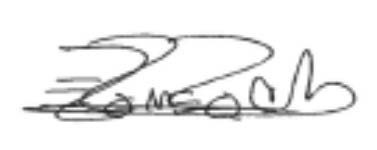 Eugenia Romero, PhDAssociate Professor of Iberian StudiesVice-Chair and Director of Undergraduate StudiesDepartment of Spanish and Portuguese